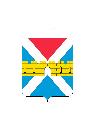 АДМИНИСТРАЦИЯ  КРЫМСКОГО  ГОРОДСКОГО  ПОСЕЛЕНИЯ КРЫМСКОГО РАЙОНАПОСТАНОВЛЕНИЕот 16.04.2024		№ 419г. КрымскОб установлении особого противопожарного режимана территории Крымского городскогопоселения Крымского районаВо исполнении Федерального закона от 21 декабря 1994 г. № 69-ФЗ       «О пожарной безопасности», Закона Краснодарского края от 31 марта 2000 г.      № 250-КЗ «О пожарной безопасности в Краснодарском крае», в связи                  с прогнозируемым повышением температуры воздуха и усилением ветра,              а также в целях усиления профилактических мероприятий, направленных         на недопущение возникновения природных пожаров, п о с т а н о в л я ю:1. Ввести на территории Крымского городского поселения Крымского района особый противопожарный режим с 8 часов 00 минут 17 апреля 2024 г. до особых указаний.2. Гражданам, находящимся на территории Крымского городского поселения Крымского района на время введения особого противопожарного режима запрещено посещение лесов.    3. Рекомендовать руководителям муниципальных предприятий, учреждений, организаций, учреждений культуры, руководителям организаций и предприятий малого и среднего предпринимательства независимо от форм собственности:             1) усилить контроль за противопожарным состоянием своих объектов, обеспечить регулярную очистку территорий, прилегающих                                           к производственным зданиям, учреждениям, гостиницам, рынкам, общежитиям, зданиям с круглосуточным и массовым пребыванием людей от мусора, сухой травы и других горючих материалов; 2) при уборке территории не допускать сжигания мусора                                      и несанкционированных поджогов;3) обеспечить беспрепятственный проезд пожарной техники к местам возгорания и пожарным гидрантам. Содержать противопожарные разрывы между зданиями свободными от складируемого оборудования, тары; 4) оказывать содействие пожарной охране в тушении пожаров на своей территории с предоставлением необходимой помощи людьми, техникой, горюче-смазочными материалами;5) обеспечить наличие и доступность первичных средств пожаротушения;6) содержать в исправном состоянии системы и средства противопожарной защиты, включая первичные средства тушения пожаров,                  не допускать их использования не по назначению.4. Рекомендовать руководителям управляющих организаций, обслуживающих жилищный фонд Крымского городского поселения Крымского района:1) обеспечить регулярную очистку прилегающей территории к жилым домам, от мусора, сухой травы и других горючих материалов. При уборке территории не допускать сжигания мусора и несанкционированных поджогов, возгораний;2) провести ревизию наружных пожарных лестниц многоквартирных домов и обеспечить их содержание в исправности.5. Муниципальному казенному учреждению «Многофункциональный центр Крымского городского поселения Крымского района» (Сергиенко Н.С.):1) подготовить для возможного использования имеющуюся водовозную и землеройную технику;2) обеспечить наличие горюче-смазочных материалов;3) проверить готовность добровольной пожарной дружины.6. Заместителю директора муниципального казенного учреждения «Многофункциональный центр Крымского городского поселения Крымского района» Харламовой Г.Ф. совместно с администраторами территориальных органов самоуправления усилить разъяснительную работу среди населения, организовать обходы домовладений граждан, особое внимание уделить неблагополучным, малоимущим семьям. Во время обходов организовать проведение инструктажей, раздачу листовок, а также уведомлять граждан             о запрете посещения лесов на время введения особого противопожарного режима 7. Заместителю главы Крымского городского поселения Крымского района  Хотелеву О.А.:1) организовать работу административной комиссии Крымского городского поселения Крымского района по привлечению виновных лиц            за нарушение требований ст. 3.2 Закона Краснодарского края от 23 июля 2003 г. № 608-КЗ «Об административных правонарушениях»;2) активизировать работу по выявлению несанкционированных свалок твердых бытовых отходов и их ликвидации;3) в случае возникновения пожара, вне границ населённых пунктов, привлекать население для локализации пожаров.8. Начальнику отдела по предупреждению чрезвычайных ситуаций                     и гражданской защите населения администрации Крымского городского поселения Крымского района Бурганову П.Н.:1) осуществить информирование населения о введении особого противопожарного режима на территории Крымского городского поселения Крымского района;2) организовать систематическое освещение в средствах массовой информации положение дел по обеспечению пожарной безопасности, а также размещение материалов, направленных на предупреждение пожаров и гибели людей;3) уточнить план действий по предупреждению и ликвидации чрезвычайных ситуаций, в том числе связанных с лесными пожарами, а также порядок привлечения населения, членов добровольных пожарных дружин, транспорта, средств пожаротушения на случай тушения ландшафтных пожаров;4) создать рабочие группы по мониторингу пожарной обстановки на территории Крымского городского поселения Крымского района. 9. Организационному отделу администрации Крымского городского поселения Крымского района (Завгородняя Е.Н.) разместить настоящее постановление на официальном сайте администрации Крымского городского поселения Крымского района в сети Интернет. 10. Контроль за выполнением настоящего постановления оставляю                        за собой.11. Настоящее постановление вступает в силу со дня его подписания.Глава Крымского городскогопоселения Крымского района                                                                 Я.Г. Будагов